Milano, 30/4/2020CIRC 175A tutto il personaleA tutti gli alunni e le loro famiglieAll’USR LOMBARDIAAlla CITTA’ METROPOLITANAAlla RSUOggetto: proroga organizzazione servizio IISS VERRICon la presente si proroga fino al 17 maggio 2020 compreso quanto precedentemente definito per il periodo dal 18 marzo al 13 maggio.Il servizio di risposta telefonica al 3534058962 permane dalle 9 alle 12.Inoltre, data la presenza a scuola in alcuni giorni a settimana di DS e DSGA, nonché di assistenti amministrativi e tecnici, di volta in volta convocati per attività imprevedibili ed improrogabili, si conferma la richiesta 1 giorno alla settimana della presenza, a rotazione, di 2 collaboratori scolastici per la pulizia degli uffici.Il Dirigente ScolasticoSusanna MusumeciFirma autografa sostituita a mezzo stampa ai sensi dell’art.3, comma 2 del D.Lgs. n 39/1993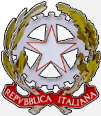 ISTITUTO ISTRUZIONE SUPERIORE STATALE “PIETRO VERRI”TECNICO ECONOMICO E LICEO LINGUISTICOinternet: www.verri.edu.it CODICE UNIVOCO: UF1QEK - Cod. Fisc. 80096170156